Suzanne’s	Art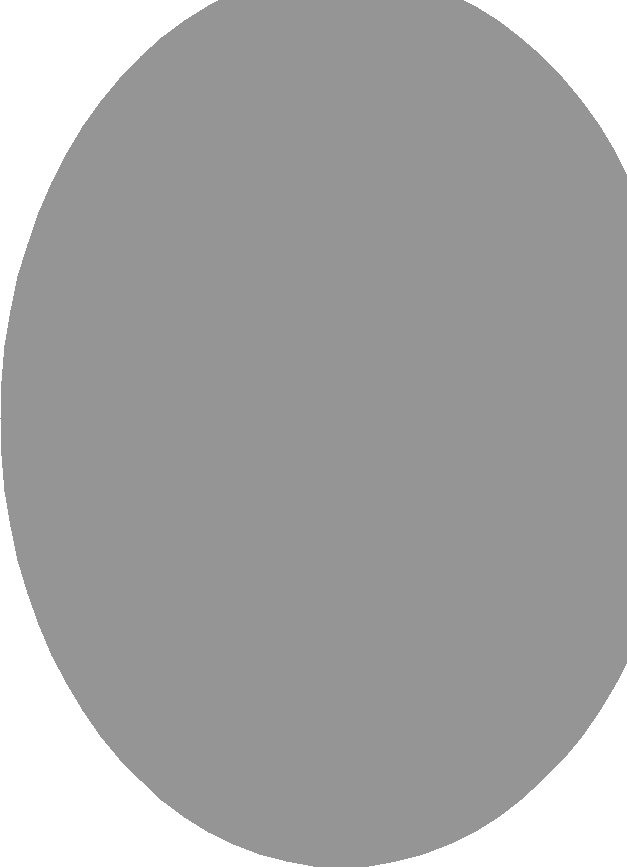 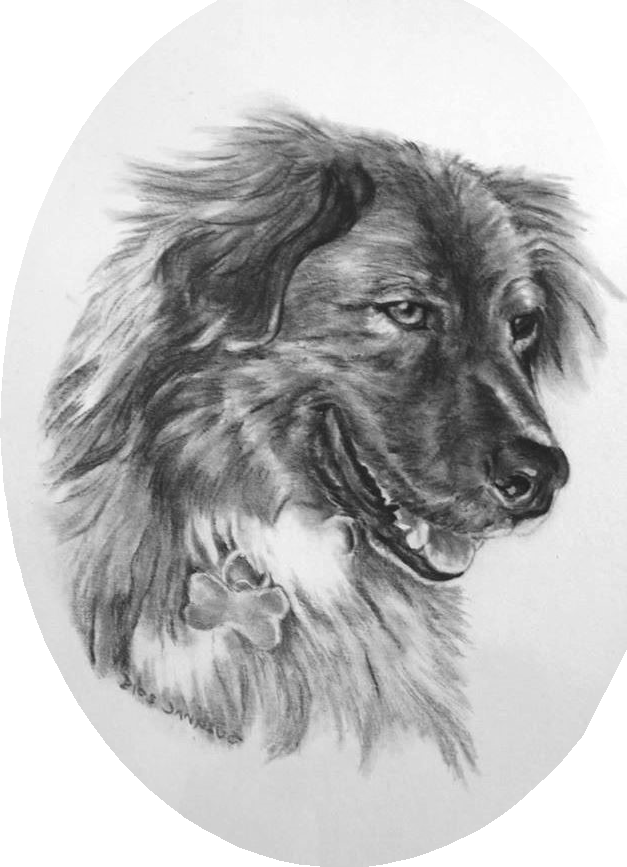 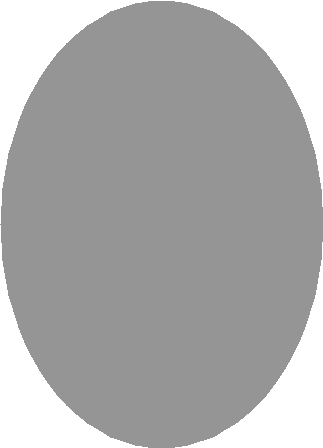 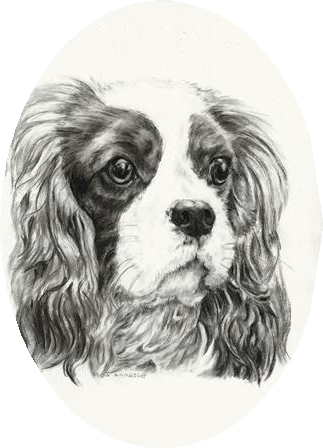 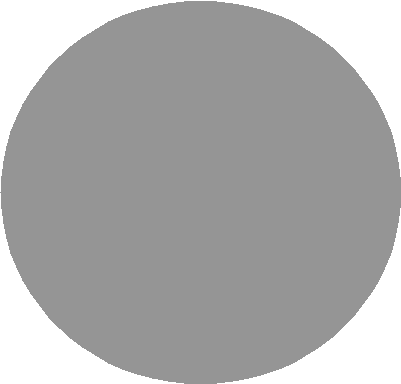 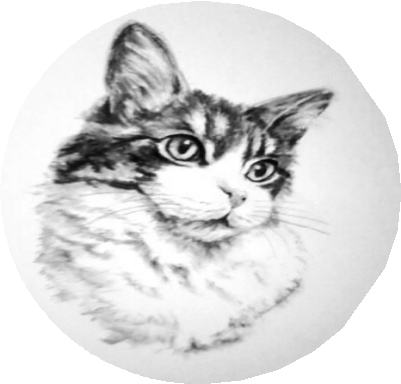 ORDER FOR	PARADISE ANIMAL RESCUEDATE:	/	_/ 	NAME:  		 PET NAME / BREED:	/ 		 	_/ 	 	_/ 	 PAGE SIZE :	9x12 ( 1 pet ) $1009x12 ( 2 pets ) $13511x14 (3 pets ) $170A NON-REFUNDABLE DEPOSIT OF $25 DUE AT TIME OF ORDERFinal payment is due before portrait is released. Make checks payable to: Suzanne Shepard * 6164 Metcalf Rd. * Jeddo * MI. * 48032EMAIL ADDRESS:	@_ 	CONTACT PHONE CELL #  	You prefer to receive communications from me via:   Cell	Email  	NOTES: Email your photos / questions to : suzannesart54@gmail.com or you may text your photos / questions to my cell phone : 810-956-7556********************My artwork is guaranteed...we work at it until you are happy. I send updated photos of my progress and a preview of the final work for your approval.You may view other samples of my work on Facebook.com/artworkbysuzanneNo charge for shipping to any address within the U.S.